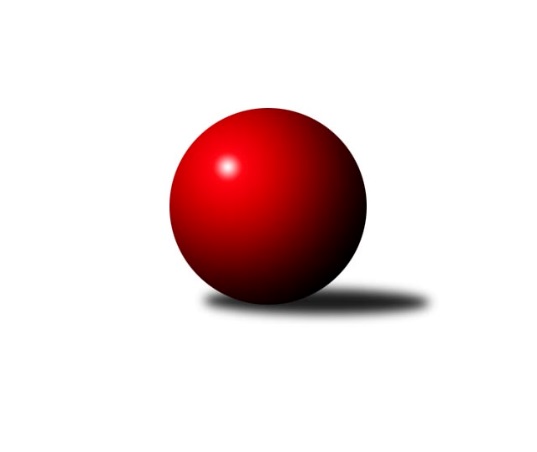 Č.14Ročník 2016/2017	4.2.2017Nejlepšího výkonu v tomto kole: 2642 dosáhlo družstvo: Kuželky Aš˝B˝Krajský přebor KV 2016/2017Výsledky 14. kolaSouhrnný přehled výsledků:SKK K.Vary˝C˝	- Sokol Teplá	2:14	2288:2509		4.2.Kuželky Aš˝B˝	- TJ Lomnice˝C˝	16:0	2642:2324		4.2.SKK K.Vary˝B˝	- Lokomotiva Cheb˝C˝	13:3	2487:2411		4.2.TJ Jáchymov˝B˝	- Jiskra Šabina	12:4	2547:2465		4.2.TJ Lomnice˝B˝	- Jiskra Hazlov˝B˝	4:12	2461:2536		4.2.Lokomotiva Cheb˝D˝	- Slovan K.Vary˝B˝	8:8	2528:2527		4.2.Tabulka družstev:	1.	TJ Lomnice˝B˝	14	13	0	1	168 : 56 	 	 2554	26	2.	Jiskra Hazlov˝B˝	14	11	1	2	147 : 77 	 	 2514	23	3.	Sokol Teplá	14	10	0	4	136 : 88 	 	 2554	20	4.	Kuželky Aš˝B˝	14	9	0	5	146 : 78 	 	 2550	18	5.	Jiskra Šabina	13	8	0	5	123 : 85 	 	 2497	16	6.	Lokomotiva Cheb˝C˝	13	6	0	7	94 : 114 	 	 2392	12	7.	Slovan K.Vary˝B˝	14	4	3	7	104 : 120 	 	 2437	11	8.	TJ Lomnice˝C˝	13	4	1	8	92 : 116 	 	 2408	9	9.	SKK K.Vary˝B˝	13	4	1	8	85 : 123 	 	 2453	9	10.	TJ Jáchymov˝B˝	14	3	3	8	84 : 140 	 	 2404	9	11.	Lokomotiva Cheb˝D˝	13	3	2	8	77 : 131 	 	 2367	8	12.	SKK K.Vary˝C˝	13	0	1	12	40 : 168 	 	 2357	1Podrobné výsledky kola:	 SKK K.Vary˝C˝	2288	2:14	2509	Sokol Teplá	Jiří Mitáček st.	 	 185 	 199 		384 	 0:2 	 399 	 	197 	 202		Miroslava Poláčková	Vladimír Čermák	 	 186 	 200 		386 	 0:2 	 406 	 	202 	 204		Jitka Jaloševská	Josef Vančo	 	 188 	 182 		370 	 0:2 	 420 	 	211 	 209		Jaromír Valenta	Irena Balcarová	 	 178 	 162 		340 	 0:2 	 449 	 	220 	 229		Miroslav Pešťák	Jaroslava Šnajdrová	 	 215 	 186 		401 	 0:2 	 438 	 	214 	 224		Jiří Velek	Miroslav Špaček	 	 203 	 204 		407 	 2:0 	 397 	 	198 	 199		Luboš Axamskýrozhodčí: Nejlepší výkon utkání: 449 - Miroslav Pešťák	 Kuželky Aš˝B˝	2642	16:0	2324	TJ Lomnice˝C˝	Václav Veselý	 	 206 	 204 		410 	 2:0 	 371 	 	201 	 170		Josef Volf	Václav Vieweg	 	 219 	 209 		428 	 2:0 	 383 	 	184 	 199		Josef Zvěřina	Vladislav Urban	 	 224 	 228 		452 	 2:0 	 380 	 	223 	 157		Petr Lidmila	Vladimír Veselý st.	 	 231 	 193 		424 	 2:0 	 391 	 	219 	 172		Zdeněk Chvátal	František Mazák ml.	 	 244 	 212 		456 	 2:0 	 411 	 	201 	 210		Lubomír Hromada	Petr Jedlička ml.	 	 243 	 229 		472 	 2:0 	 388 	 	200 	 188		Jiří Flejšarrozhodčí: Nejlepší výkon utkání: 472 - Petr Jedlička ml.	 SKK K.Vary˝B˝	2487	13:3	2411	Lokomotiva Cheb˝C˝	Pavel Boháč	 	 230 	 220 		450 	 2:0 	 427 	 	232 	 195		Pavel Pokorný	Václav Zeman	 	 216 	 202 		418 	 2:0 	 401 	 	202 	 199		Miroslav Budil	Jan Sázel	 	 203 	 207 		410 	 1:1 	 410 	 	207 	 203		Petr Málek	Václav Čechura	 	 214 	 208 		422 	 2:0 	 383 	 	212 	 171		Vladimír Krýsl	Jiří Gabriško *1	 	 171 	 206 		377 	 0:2 	 404 	 	204 	 200		Jana Hamrová	Zdeněk Loveček	 	 213 	 197 		410 	 2:0 	 386 	 	193 	 193		Eva Nováčkovározhodčí: Loveček Zdeněkstřídání: *1 od 73. hodu Blanka PeškováNejlepší výkon utkání: 450 - Pavel Boháč	 TJ Jáchymov˝B˝	2547	12:4	2465	Jiskra Šabina	Martin Bezouška	 	 235 	 187 		422 	 2:0 	 418 	 	218 	 200		Pavel Kučera	Zdeněk Hlavatý	 	 224 	 232 		456 	 2:0 	 417 	 	200 	 217		Jiří Beneš ml.	Luděk Štác	 	 216 	 193 		409 	 0:2 	 440 	 	238 	 202		Gerhard Brandl	Ivana Nová	 	 219 	 223 		442 	 2:0 	 388 	 	194 	 194		Jaromír Černý	Štefan Mrenica	 	 200 	 209 		409 	 2:0 	 387 	 	200 	 187		Roman Bláha	Vladimír Maxa	 	 200 	 209 		409 	 0:2 	 415 	 	219 	 196		Jiří Beneš st.rozhodčí: Nejlepší výkon utkání: 456 - Zdeněk Hlavatý	 TJ Lomnice˝B˝	2461	4:12	2536	Jiskra Hazlov˝B˝	Miroslav Knespl	 	 201 	 220 		421 	 2:0 	 372 	 	185 	 187		Miroslava Utikalová	Lukáš Kožíšek	 	 204 	 200 		404 	 0:2 	 463 	 	254 	 209		Ondřej Bína	Rudolf Štěpanovský	 	 187 	 206 		393 	 0:2 	 418 	 	218 	 200		Petr Bohmann	Tereza Štursová	 	 234 	 206 		440 	 2:0 	 422 	 	222 	 200		David Repčik	Zuzana Kožíšková	 	 196 	 203 		399 	 0:2 	 412 	 	197 	 215		Pavel Repčik	Lucie Vajdíková	 	 190 	 214 		404 	 0:2 	 449 	 	239 	 210		Pavel Repčikrozhodčí: Nejlepší výkon utkání: 463 - Ondřej Bína	 Lokomotiva Cheb˝D˝	2528	8:8	2527	Slovan K.Vary˝B˝	Helena Gladavská	 	 203 	 251 		454 	 2:0 	 438 	 	211 	 227		Johannes Luster	Michal Hric	 	 213 	 203 		416 	 0:2 	 418 	 	213 	 205		Zdeňka Zmeškalová	Václav Strnad	 	 229 	 227 		456 	 2:0 	 416 	 	199 	 217		Miroslav Handšuh	Pavel Feksa	 	 201 	 201 		402 	 0:2 	 424 	 	191 	 233		Daniela Stašová	Pavel Schubert	 	 186 	 204 		390 	 0:2 	 403 	 	214 	 189		Tomáš Beck ml.	Jiří Jaroš	 	 226 	 184 		410 	 0:2 	 428 	 	203 	 225		Petr Besedarozhodčí: Nejlepší výkon utkání: 456 - Václav StrnadPořadí jednotlivců:	jméno hráče	družstvo	celkem	plné	dorážka	chyby	poměr kuž.	Maximum	1.	Petr Jedlička ml. 	Kuželky Aš˝B˝	448.27	302.9	145.4	2.6	5/5	(480)	2.	Ondřej Bína 	Jiskra Hazlov˝B˝	444.70	305.7	139.0	4.4	6/7	(483)	3.	Pavel Kučera 	Jiskra Šabina	439.88	302.9	137.0	6.1	6/7	(486)	4.	Miroslav Pešťák 	Sokol Teplá	439.15	303.2	135.9	4.5	6/6	(464)	5.	Jaromír Valenta 	Sokol Teplá	434.04	300.3	133.7	4.6	6/6	(450)	6.	Zuzana Kožíšková 	TJ Lomnice˝B˝	433.30	304.1	129.2	4.9	6/6	(461)	7.	David Repčik 	Jiskra Hazlov˝B˝	431.40	292.1	139.3	6.1	6/7	(461)	8.	Lukáš Kožíšek 	TJ Lomnice˝B˝	430.29	295.2	135.1	6.9	4/6	(451)	9.	Luboš Axamský 	Sokol Teplá	429.28	290.9	138.4	4.4	5/6	(449)	10.	Miroslav Knespl 	TJ Lomnice˝B˝	428.30	289.4	138.9	3.1	6/6	(463)	11.	František Mazák  ml.	Kuželky Aš˝B˝	427.48	288.8	138.7	5.1	4/5	(456)	12.	Vladislav Urban 	Kuželky Aš˝B˝	427.12	294.5	132.6	8.9	5/5	(452)	13.	Tereza Štursová 	TJ Lomnice˝B˝	425.20	293.3	131.9	5.3	5/6	(444)	14.	Jiří Velek 	Sokol Teplá	425.02	290.2	134.9	4.7	6/6	(457)	15.	Gerhard Brandl 	Jiskra Šabina	423.52	286.7	136.8	6.9	7/7	(444)	16.	Vladimír Veselý  st.	Kuželky Aš˝B˝	422.88	290.8	132.1	6.4	4/5	(471)	17.	Václav Zeman 	SKK K.Vary˝B˝	422.86	290.0	132.8	4.0	5/5	(459)	18.	Lucie Vajdíková 	TJ Lomnice˝B˝	422.86	294.1	128.7	5.0	6/6	(458)	19.	Zdeněk Loveček 	SKK K.Vary˝B˝	422.08	295.5	126.6	5.9	5/5	(457)	20.	Martina Pospíšilová 	Kuželky Aš˝B˝	421.30	294.5	126.8	6.3	5/5	(444)	21.	František Průša 	Slovan K.Vary˝B˝	421.19	285.8	135.4	5.9	4/5	(464)	22.	Věra Martincová 	TJ Lomnice˝B˝	421.11	290.4	130.7	5.9	6/6	(433)	23.	Jiří Beneš st. 	Jiskra Šabina	421.02	280.7	140.4	5.5	7/7	(441)	24.	Pavel Repčik 	Jiskra Hazlov˝B˝	420.42	288.0	132.4	7.0	5/7	(449)	25.	Rudolf Štěpanovský 	TJ Lomnice˝B˝	419.63	293.7	125.9	5.5	5/6	(458)	26.	Miroslava Poláčková 	Sokol Teplá	419.53	292.5	127.0	4.8	6/6	(440)	27.	Jana Komancová 	Jiskra Hazlov˝B˝	418.90	288.4	130.5	5.6	7/7	(463)	28.	Roman Bláha 	Jiskra Šabina	418.24	287.3	130.9	7.5	7/7	(454)	29.	Pavel Repčik 	Jiskra Hazlov˝B˝	417.34	291.3	126.0	7.7	7/7	(480)	30.	Václav Veselý 	Kuželky Aš˝B˝	417.10	288.4	128.7	7.0	5/5	(442)	31.	Miroslav Budil 	Lokomotiva Cheb˝C˝	416.83	287.8	129.1	5.9	6/6	(482)	32.	Jiří Jaroš 	Lokomotiva Cheb˝D˝	416.66	282.6	134.1	5.9	5/5	(454)	33.	Dagmar Jedličková 	Kuželky Aš˝B˝	416.50	291.6	124.9	5.7	5/5	(458)	34.	Johannes Luster 	Slovan K.Vary˝B˝	416.21	286.5	129.7	5.3	4/5	(449)	35.	Pavel Schubert 	Lokomotiva Cheb˝D˝	415.53	293.5	122.0	7.1	5/5	(455)	36.	Blanka Pešková 	SKK K.Vary˝C˝	415.32	292.6	122.7	7.8	5/6	(465)	37.	Pavel Feksa 	Lokomotiva Cheb˝D˝	413.38	290.0	123.4	7.5	5/5	(432)	38.	Zdeňka Zmeškalová 	Slovan K.Vary˝B˝	413.23	285.4	127.8	6.6	5/5	(451)	39.	Jaromír Černý 	Jiskra Šabina	412.87	288.1	124.8	7.1	7/7	(445)	40.	Jiří Flejšar 	TJ Lomnice˝C˝	411.97	286.4	125.6	7.2	6/6	(441)	41.	Vladimír Maxa 	TJ Jáchymov˝B˝	411.10	284.8	126.3	8.8	7/7	(475)	42.	Václav Čechura 	SKK K.Vary˝B˝	410.43	285.3	125.2	5.9	5/5	(456)	43.	Josef Volf 	TJ Lomnice˝C˝	409.27	280.6	128.7	8.4	6/6	(432)	44.	Eva Nováčková 	Lokomotiva Cheb˝C˝	407.27	287.5	119.8	8.9	6/6	(444)	45.	Lubomír Hromada 	TJ Lomnice˝C˝	407.07	290.6	116.5	8.9	6/6	(437)	46.	Robert Žalud 	Slovan K.Vary˝B˝	406.79	275.7	131.1	6.2	4/5	(438)	47.	Štefan Mrenica 	TJ Jáchymov˝B˝	405.86	280.7	125.2	7.6	6/7	(433)	48.	Miroslav Špaček 	SKK K.Vary˝C˝	405.48	292.3	113.2	9.7	5/6	(460)	49.	Jiří Gabriško 	SKK K.Vary˝B˝	404.77	290.7	114.0	7.7	5/5	(441)	50.	Martina Sobotková 	SKK K.Vary˝B˝	402.88	280.1	122.8	6.3	4/5	(430)	51.	Daniela Stašová 	Slovan K.Vary˝B˝	402.53	284.5	118.1	7.5	5/5	(450)	52.	Jan Mandák 	Sokol Teplá	402.15	279.9	122.3	7.5	5/6	(488)	53.	Jana Hamrová 	Lokomotiva Cheb˝C˝	401.46	283.5	117.9	7.7	6/6	(464)	54.	Jiří Šeda 	TJ Jáchymov˝B˝	400.00	280.9	119.1	6.3	6/7	(428)	55.	Petr Beseda 	Slovan K.Vary˝B˝	399.88	285.8	114.1	9.3	4/5	(445)	56.	Helena Gladavská 	Lokomotiva Cheb˝D˝	398.40	277.6	120.8	7.6	5/5	(454)	57.	František Živný 	TJ Jáchymov˝B˝	397.80	280.4	117.4	9.8	5/7	(415)	58.	Vladimír Krýsl 	Lokomotiva Cheb˝C˝	396.54	271.7	124.8	7.3	6/6	(433)	59.	Pavel Pokorný 	Lokomotiva Cheb˝C˝	394.80	283.9	110.9	9.7	5/6	(433)	60.	Petr Lidmila 	TJ Lomnice˝C˝	394.68	277.7	117.0	8.5	6/6	(427)	61.	Petr Málek 	Lokomotiva Cheb˝C˝	394.31	276.2	118.1	9.1	6/6	(439)	62.	Jiří Beneš  ml.	Jiskra Šabina	392.72	280.3	112.4	9.7	6/7	(417)	63.	Václav Šnajdr 	SKK K.Vary˝B˝	392.04	278.1	114.0	10.7	4/5	(436)	64.	Martin Bezouška 	TJ Jáchymov˝B˝	391.92	278.1	113.8	8.2	5/7	(446)	65.	Ladislav Urban 	SKK K.Vary˝C˝	391.40	287.9	103.6	12.1	5/6	(419)	66.	Luděk Štác 	TJ Jáchymov˝B˝	391.31	279.5	111.8	10.2	7/7	(434)	67.	Pavel Pazdera 	SKK K.Vary˝C˝	390.42	279.2	111.3	10.7	6/6	(407)	68.	Josef Zvěřina 	TJ Lomnice˝C˝	385.22	277.5	107.8	12.8	6/6	(434)	69.	Daniel Hussar 	Lokomotiva Cheb˝D˝	384.04	280.5	103.5	9.2	4/5	(422)	70.	Josef Vančo 	SKK K.Vary˝C˝	372.79	272.2	100.6	12.1	6/6	(395)	71.	Jan Adam 	Lokomotiva Cheb˝D˝	358.60	265.6	93.0	16.2	5/5	(430)		Pavel Bránický 	Jiskra Hazlov˝B˝	460.00	290.5	169.5	2.5	2/7	(487)		Václav Strnad 	Lokomotiva Cheb˝D˝	456.00	306.0	150.0	1.0	1/5	(456)		Tomáš Seidl 	Jiskra Šabina	449.00	319.0	130.0	4.0	1/7	(449)		Michal Hric 	Lokomotiva Cheb˝D˝	435.80	305.2	130.6	5.8	1/5	(468)		Pavel Boháč 	SKK K.Vary˝B˝	433.50	284.0	149.5	3.5	1/5	(450)		Jitka Laudátová 	Kuželky Aš˝B˝	428.00	290.0	138.0	6.0	1/5	(428)		Miroslava Boková 	Sokol Teplá	427.20	288.4	138.8	3.5	3/6	(511)		Eduard Seidl 	Jiskra Šabina	427.00	311.0	116.0	11.0	1/7	(427)		Ivana Nová 	TJ Jáchymov˝B˝	425.63	292.3	133.4	6.1	2/7	(450)		Jiří Flejsar 	TJ Lomnice˝C˝	425.00	309.0	116.0	10.0	1/6	(425)		Petr Bohmann 	Jiskra Hazlov˝B˝	424.67	293.0	131.7	5.0	3/7	(438)		Karoline Utikalová 	Jiskra Hazlov˝B˝	422.00	288.0	134.0	6.0	1/7	(422)		Tomáš Hervert 	TJ Lomnice˝B˝	421.00	289.0	132.0	0.0	1/6	(421)		Tomáš Janušík 	TJ Lomnice˝B˝	419.00	312.0	107.0	9.0	1/6	(431)		Růžena Kovačíková 	TJ Lomnice˝C˝	418.50	275.5	143.0	3.0	2/6	(424)		Vladimír Mišánek 	Kuželky Aš˝B˝	418.00	301.0	117.0	13.0	1/5	(418)		Václav Flusser 	Sokol Teplá	416.75	292.3	124.5	7.8	2/6	(424)		Miroslav Handšuh 	Slovan K.Vary˝B˝	416.00	283.0	133.0	5.0	1/5	(416)		Martin Schmitt 	Sokol Teplá	416.00	293.0	123.0	8.0	1/6	(416)		Václav Vieweg 	Kuželky Aš˝B˝	413.90	285.6	128.3	6.6	3/5	(444)		Zdeněk Hlavatý 	TJ Jáchymov˝B˝	413.50	289.5	124.0	8.3	4/7	(456)		Jan Sázel 	SKK K.Vary˝C˝	411.67	285.0	126.7	9.0	1/6	(432)		Michaela Čejková 	Slovan K.Vary˝B˝	411.00	284.5	126.5	7.0	1/5	(421)		Albert Kupčík 	TJ Lomnice˝C˝	411.00	285.2	125.8	6.9	3/6	(433)		Jiří Kočan 	SKK K.Vary˝B˝	409.50	288.5	121.0	5.5	2/5	(420)		Vlastimil Čegan 	TJ Jáchymov˝B˝	408.50	288.0	120.5	10.0	2/7	(430)		Jiří Šafr 	Slovan K.Vary˝B˝	406.00	284.5	121.5	8.0	2/5	(409)		Jitka Jaloševská 	Sokol Teplá	405.50	291.0	114.5	4.5	2/6	(406)		Petr Šimáček 	TJ Lomnice˝C˝	404.00	276.0	128.0	7.0	1/6	(404)		Jaroslava Šnajdrová 	SKK K.Vary˝C˝	403.54	284.6	119.0	9.8	3/6	(421)		JIŘÍ Hojsák 	Slovan K.Vary˝B˝	402.83	277.8	125.0	4.8	2/5	(418)		Tomáš Beck  ml.	Slovan K.Vary˝B˝	401.67	281.2	120.5	7.3	3/5	(431)		Luboš Kratochvíl 	TJ Jáchymov˝B˝	401.00	285.0	116.0	8.0	1/7	(401)		Andrea Špačková 	Jiskra Hazlov˝B˝	396.95	278.8	118.2	9.2	4/7	(485)		Blanka Martínková 	SKK K.Vary˝C˝	396.33	282.5	113.8	10.7	3/6	(419)		Vítězslav Vodehnal 	SKK K.Vary˝B˝	395.00	274.0	121.0	6.5	2/5	(414)		Vladimír Čermák 	SKK K.Vary˝B˝	394.20	281.9	112.3	11.9	3/5	(411)		Monika Maňenová 	TJ Lomnice˝B˝	392.00	277.0	115.0	11.0	1/6	(392)		Zdeněk Chvátal 	TJ Lomnice˝C˝	391.00	276.0	115.0	9.0	1/6	(391)		Miroslava Utikalová 	Jiskra Hazlov˝B˝	385.88	276.9	109.0	11.9	4/7	(401)		Marek Zvěřina 	Jiskra Šabina	385.00	283.0	102.0	15.0	2/7	(401)		Marcel Toužimský 	Slovan K.Vary˝B˝	384.00	280.5	103.5	13.5	1/5	(397)		Rudolf Schmmer 	TJ Lomnice˝C˝	383.00	268.0	115.0	3.0	1/6	(383)		Vladimír Lukeš 	TJ Jáchymov˝B˝	383.00	277.5	105.5	10.0	2/7	(391)		Libuše Korbelová 	TJ Lomnice˝C˝	381.00	275.0	106.0	9.0	1/6	(381)		Kateřina Hlaváčová 	Slovan K.Vary˝B˝	380.33	281.5	98.8	13.0	3/5	(409)		Jiří Mitáček  st.	SKK K.Vary˝C˝	377.00	262.3	114.8	10.8	2/6	(398)		Hana Makarová 	TJ Jáchymov˝B˝	375.00	271.5	103.5	9.0	2/7	(404)		Petr Janda 	TJ Lomnice˝C˝	371.75	267.4	104.4	9.3	2/6	(423)		Jiří Matoušek 	Lokomotiva Cheb˝D˝	362.00	248.5	113.5	9.5	2/5	(363)		Irena Balcarová 	SKK K.Vary˝C˝	346.50	250.5	96.0	12.0	2/6	(353)		Pavel Pešek 	Jiskra Šabina	346.00	275.0	71.0	23.0	1/7	(346)		Ivan Rambousek 	Lokomotiva Cheb˝C˝	341.67	250.7	91.0	18.3	3/6	(361)		Michal Hric 	Lokomotiva Cheb˝C˝	338.50	247.5	91.0	15.0	2/6	(347)		Petra Svobodová ml. 	Lokomotiva Cheb˝D˝	267.00	181.0	86.0	15.0	1/5	(267)Sportovně technické informace:Starty náhradníků:registrační číslo	jméno a příjmení 	datum startu 	družstvo	číslo startu15854	Jitka Jaloševská	04.02.2017	Sokol Teplá	2x15506	Irena Balcarová	04.02.2017	SKK K.Vary˝C˝	1x1759	Václav Veselý	04.02.2017	Kuželky Aš˝B˝	2x22982	Vladislav Urban	04.02.2017	Kuželky Aš˝B˝	3x4365	Václav Strnad	04.02.2017	Lokomotiva Cheb˝D˝	1x10047	Petr Jedlička	04.02.2017	Kuželky Aš˝B˝	3x1803	František Mazák ml.	04.02.2017	Kuželky Aš˝B˝	3x1770	Vladimír Veselý st.	04.02.2017	Kuželky Aš˝B˝	1x1800	Václav Vieweg	04.02.2017	Kuželky Aš˝B˝	2x15199	Blanka Pešková	04.02.2017	SKK K.Vary˝B˝	1x23959	Zdeněk Chvátal	04.02.2017	TJ Lomnice˝C˝	1x21473	Jan Sázel	04.02.2017	SKK K.Vary˝B˝	2x9697	Michal Hric	04.02.2017	Lokomotiva Cheb˝D˝	2x15480	Zdeněk Hlavatý	04.02.2017	TJ Jáchymov˝B˝	2x16449	Miroslav Handšuh	04.02.2017	Slovan K.Vary˝B˝	3x13602	Pavel Repčík	04.02.2017	Jiskra Hazlov˝B˝	3x18122	Pavel Repčík	04.02.2017	Jiskra Hazlov˝B˝	3x22400	David Repčík	04.02.2017	Jiskra Hazlov˝B˝	3x4761	Miroslava Utikalová	04.02.2017	Jiskra Hazlov˝B˝	1x21561	Ondřej Bína	04.02.2017	Jiskra Hazlov˝B˝	4x1999	Gerhardt Brandl	04.02.2017	Jiskra Šabina	2x20498	Jiří Beneš ml.	04.02.2017	Jiskra Šabina	2x12527	Jaromír Černý	04.02.2017	Jiskra Šabina	2x2018	Pavel Kučera	04.02.2017	Jiskra Šabina	2x2001	Jiří Beneš	04.02.2017	Jiskra Šabina	2x4756	Petr Bohmann	04.02.2017	Jiskra Hazlov˝B˝	2x2013	Josef Bláha	04.02.2017	Jiskra Šabina	2x
Hráči dopsaní na soupisku:registrační číslo	jméno a příjmení 	datum startu 	družstvo	Program dalšího kola:15. kolo11.2.2017	so	9:00	TJ Jáchymov˝B˝ - SKK K.Vary˝C˝	11.2.2017	so	9:00	Jiskra Šabina - TJ Lomnice˝B˝	11.2.2017	so	9:00	TJ Lomnice˝C˝ - Sokol Teplá	11.2.2017	so	10:00	Slovan K.Vary˝B˝ - SKK K.Vary˝B˝	11.2.2017	so	14:00	Jiskra Hazlov˝B˝ - Lokomotiva Cheb˝D˝	11.2.2017	so	14:30	Lokomotiva Cheb˝C˝ - Kuželky Aš˝B˝	Nejlepší šestka kola - absolutněNejlepší šestka kola - absolutněNejlepší šestka kola - absolutněNejlepší šestka kola - absolutněNejlepší šestka kola - dle průměru kuželenNejlepší šestka kola - dle průměru kuželenNejlepší šestka kola - dle průměru kuželenNejlepší šestka kola - dle průměru kuželenNejlepší šestka kola - dle průměru kuželenPočetJménoNázev týmuVýkonPočetJménoNázev týmuPrůměr (%)Výkon8xPetr Jedlička ml.Kuželky Aš˝B˝4723xOndřej BínaJiskra Hazlov˝B113.864633xOndřej BínaJiskra Hazlov˝B4631xZdeněk HlavatýTJ Jáchymov˝B˝112.424564xFrantišek Mazák ml.Kuželky Aš˝B˝4569xPetr Jedlička ml.Kuželky Aš˝B˝112.134721xVáclav StrnadLokomotiva Cheb4561xPavel BoháčSKK K.Vary˝B˝110.574501xZdeněk HlavatýTJ Jáchymov˝B˝4561xPavel RepčikJiskra Hazlov˝B110.424492xHelena GladavskáLokomotiva Cheb4543xMiroslav PešťákSokol Teplá110.32449